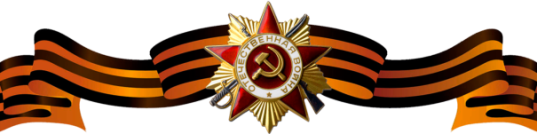 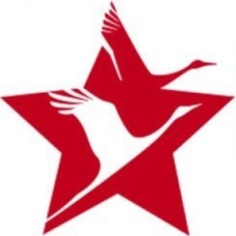 Быстров Иван АлексеевичБыстров Иван АлексеевичБыстров Иван Алексеевич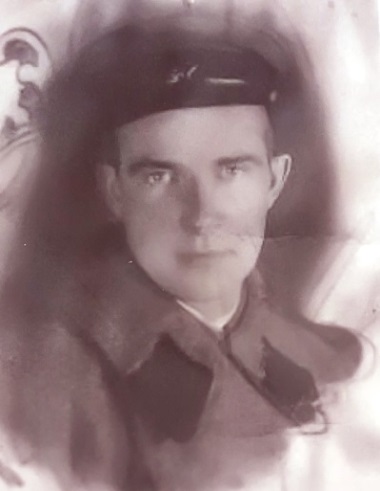 Год рождения__.__.1913__.__.1913Место рожденияЯрославская обл., Арефинский р-н, Селищенский с/с, д. ТимановоЯрославская обл., Арефинский р-н, Селищенский с/с, д. ТимановоЗваниеСтарший сержантСтарший сержантДолжностьСанинструктор191 минометного Одерского полка30 минометной Новгородской ордена Суворова бригады.Санинструктор191 минометного Одерского полка30 минометной Новгородской ордена Суворова бригады.Место и дата призыва__.06.1941  Арефинский РВК, Ярославская обл.__.06.1941  Арефинский РВК, Ярославская обл.Места службыС __.07.1941 по __.04.1944 – 3 Прибалтийский фронт, с __.04.1944 по __.01.1945 – 2 Прибалтийский фронт, с __.01.1945 – 1 Украинский фронтС __.07.1941 по __.04.1944 – 3 Прибалтийский фронт, с __.04.1944 по __.01.1945 – 2 Прибалтийский фронт, с __.01.1945 – 1 Украинский фронтРанения и контузии19.04.1942 год – лёгкое ранение (Красная горка, Волховский фронт) 14.09.1942 года – лёгкое ранение (Синявино, Волховский фронт)14.04.1944 года – лёгкое  ранение (Коровье село, Волховский фронт)19.04.1942 год – лёгкое ранение (Красная горка, Волховский фронт) 14.09.1942 года – лёгкое ранение (Синявино, Волховский фронт)14.04.1944 года – лёгкое  ранение (Коровье село, Волховский фронт)НагражденияОрден Красной Звезды(Приказ№: 34/н от: 22.05.1945)27.04.1945 года под артиллерийским минометным огнём противника вынес тяжело раненного разведчика Волкова и троих пехотинцев поддерживаемого полка. 28.04.1945 года в районе деревни Бухгольц, когда немцы большими группами наступали на наши огневые позиции товарищ Быстров под ружейно-пулемётным огнём противника вынес 5 тяжело раненых красноармейцев и эвакуировал их в МСБ. Подвергался в пути обстрелу противника.  НагражденияМедаль «За отвагу»Приказ №: 25/н от: 29.07.194404.02.1945 в районе д. Бильвизе под сильным артиллерийским минометным огнем вынес в укрытие и эвакуировал 4 красноармейцев. 05.02.1945 в д. Ротау сопровождал машину с ранеными красноармейцами. Наткнулись на засаду и были обстреляны. Санинструктор Быстров несколькими очередями рассеял засаду противника и благополучно доставил раненых в медсанбат, чем спас им жизнь. НагражденияМедаль «За боевые заслуги» (Приказ №08-н от 07.02.1945) 22.07.1944 в районе Вышгородка  под огнем противника вынес с поля бой офицера и 4 красноармейцев, оказал им помощь и эвакуировал в тыл. Вблизи деревни Гнильно(?) прикрыл своим телом тело раненого командира, был ранен, но не ушел с поля боя.